中煤鄂尔多斯能源化工有限公司化验楼改造 EPC总承包项目电梯采购谈判采购文件采购项目编号：XJ2024067543采   购   人：中煤天津设计工程有限责任公司2024年6月第一章 采购公告第二章 供应商须知及前附表第三章 合同主要条款第四章 技术规格书第五章 采购响应文件格式第一章 采购公告项目编号：XJ2024067543类       别：公开竞争性谈判谈判时间：2024-7-3  09:00根据相关法律法规，遵循公开、公平、公正和诚实信用的原则，现对中煤鄂尔多斯能源化工有限公司化验楼改造 EPC 总承包项目电梯采购采购进行公开竞争性谈判，现邀请合格的潜在供应商参加。1、采购范围本工程范围主要包括：电梯采购、安装调试等。2、质量标准按技术规格书内标准。3、交货地点：天津市红桥区。4、工期：合同签订后40天。5、付款方式：（1） 本合同签订后，出卖人签订采购合同并生效后，提供合同关键页（包括合同封面、协议书、双方签字页等），业主将支付该批采购费用的30%给买受人，买受人支付采购费用的30%给出卖人。开具相应金额的增值税专用发票，税率13%；（2） 设备、材料运抵现场并提交合同要求的电子版全套制造文件、说明书及证书等设备资料交付业主且经业主检验合格的，业主支付设备费用的50%给买受人，买受人支付采购费用的50%给出卖人。开具相应金额的增值税专用发票，税率13%；（3） 施工竣工并验收合格，交工资料（含固定资产清册）按照要求归档到业主档案室、性能考核结束、结算完成且农民工工资全部支付完成后，业主支付至买受人采购费用的95%，买受人支付出卖人至设备费结算金额95%给出卖人。开具至设备结算金额的全额增值税专用发票，税率13%；（4） 预留采购费用结算金额的3%作为质保金。6、供应商资格要求（1）供应商必须是合格的独立法人企业，且具有履行合同能力的增值税一般纳税人，供应商没有处于被责令停业、财产被接管、冻结、破产状态；（2）供应商如为本次投标产品的代理商，需提供产品制造商的授权证明。（3）供应商必须提供近三年（2021年1月1日至今）相关销售业绩（以销售合同签订时间为准，且无不良记录）；（4）供应商及所投产品须具有满足本项目的国家和地方强制许可资质；（5）供应商在信用中国网站（www.creditchina.gov.cn）等渠道未列入失信被执行人；（6）本项目是否接受联合体报价：不接受联合体报价。（7）单位负责人为同一人或者存在控股、管理关系的不同单位，不得同时对本项目报价。7、联系方式采购人：中煤天津设计工程有限责任公司地址：天津市红桥区大丰路安顺大厦（西北角水游城）3号楼项目联系人：王瑞泽电  话：131160832238、投标须知请各投标供应商投标时将投标文件扫描件（签字盖章版本）作为附件上传，如未按规定上传投标文件将被视为未响应招标文件。第二章 供应商须知及前附表供应商须知前附表一、总则1、采购说明本采购项目说明见本须知前附表。2、资金来源本采购项目的资金来源为企业自筹。3、资格与合格条件的要求供应商资格标准见供应商须知前附表。4、参与洽谈的活动费用供应商应承担编制响应文件与递交响应文件所涉及的一切费用，不管洽谈结果如何，采购人不承担供应商因洽谈活动所发生的一切费用。5、采购人向供应商提供的有关现场的数据和资料，是采购人现有的能被供应商利用的资料，采购人对供应商做出的任何推论、理解和结论概不负责。6、经采购人同意，供应商因洽谈可进入项目现场进行踏勘，但供应商不得因此使采购人承担有关的责任和蒙受损失。供应商应承担踏勘现场的责任和风险，并自理踏勘所发生的费用。二、采购文件1、采购文件的组成本采购文件包括下列内容及所有按本须知发出的补充资料、答疑或补遗记录。第一章 采购公告第二章 供应商须知及前附表第三章 合同主要价款第四章 技术规格及要求第五章 响应文件格式2、供应商获取采购文件后，应认真检查采购文件的所有内容，如有残缺等问题应在获得采购文件1日内向采购人提出，否则，由此引起的损失由供应商自己负责。供应商同时应认真审阅采购文件中所有的供应商须知、合同主要条款、规定格式、技术要求等内容。若供应商没有按照采购文件的要求提交全部资料，责任由供应商自负。3、采购文件的修改3.1采购人可能对采购文件进行澄清和修改，采购单位会将这些澄清和修改在与供应商洽谈之前或之中以书面补充方式告知供应商。3.2澄清和修改以书面补充通知的方式发给供应商。补充通知作为采购文件的组成部分，对供应商起约束作用。3.3采购文件的澄清、修改、补充等内容均以书面的形式明确的内容为准。当采购文件、采购文件的澄清、修改、补充等在同一内容的表述不一致时，以最后发出的书面文件为准。三、采购响应文件1、采购响应文件的语言1.1响应文件及供应商、采购人之间所有与洽谈有关的来往通知、函件和文件均应使用中文。1.2如果供应商在采购响应文件中附有外文资料，必须把这些外文资料翻译成中文。对于关键性的证明文件，供应商应该提供与英文内容相同、且由同一人签署（或盖章）的中文原件，或经国内公证部门公证的中文翻译件。2、响应文件的组成2.1响应文件应该包括(1) 按要求填写的报价函、报价一览表、分项报价表；(2) 服务方案说明；(3) 按要求出具的资格证明文件；(5) 按要求提交的保证金（如有要求）；(6) 其它需要说明的事项。2.2资格证明文件见供应商须知前附表。2.3采购响应文件包括响应文件分两个部分，第一部分为商务部分，第二部分为技术部分，两部分合并装订成一册。技术部分按照国家有关编制的规定进行封面、章节及内容的编制；供应商所递交的响应书应包括下述文件：2.3.1商务部分1）洽谈报价函2）报价一览表3）分项报价表4）供应商基本情况表5）法定代表人身份证明	6）法人授权委托书7）供应商资格证明文件8）供应商资料真实性承诺书9) 成交服务费承诺书10)技术部分/商务部分差异表11)廉洁承诺书,供需双方廉洁互保协议12）开票信息表13）供应商认为有必要提供的声明及文件2.3.2技术部分服务方案，包括详细的实施方案等。技术部分应满足或者高于技术规格书的要求2) 对采购人提出的协作和配合要求3）对服务内容和方式、人员设置等相关问题，做出明确的说明和承诺4) 认为有必要说明的其它问题。3、响应文件格式供应商按采购文件提供的响应文件格式编写响应文件，对本项目进行报价，不得将内容拆开。 4、供应商资格证明文件供应商资格证明文件是响应文件的组成部分。 5、采购有效期5.1所有响应文件应从洽谈之日起，在90日历日内有效。采购有效期比规定短的可以视为非响应采购文件而予以拒绝。5.2在特殊情况下，在原采购有效期期满之前，采购人可征得供应商同意延长采购有效期。这种要求与答复均应为书面形式如：电传、传真等。供应商可以拒绝采购人的这种要求，其采购响应保证金不会被没收。接受延长采购有效期的供应商将不会被要求和允许修正其响应文件，而只会被要求相应地延长其采购响应保证金的有效期。6、响应文件的签署及规定6.1响应文件应准备一份正本。6.2严格按照采购方要求的技术参数和图纸报价6.3响应文件正本须打印并由供应商法定代表人或供应商法定代表人委托人签字或签章并加盖单位公章（红章）（副本可复印，副本中企业法人营业执照等资格文件须加盖单位公章（红章））。授权代表须将以书面形式出具的“授权委托书”附在响应文件中。6.4提供验收标准和验收方法。6.5售后服务、承诺细则。6.6电报、电话、传真形式的报价概不接受。7、采购响应文件的递交7.1请各投标供应商投标时将投标文件扫描件（签字盖章版本）作为附件上传，如未按规定上传投标文件将被视为未响应招标文件。7.2 中标单位收到中标 /成交通知书5日内将一份响应文件（纸质版）邮寄至招标人。7.3采购响应文件使用双面打印。四、采购响应文件的要求1、采购响应文件报价1.1本项目报价为固定总价（含税）。1.2报价为目的地含税价，需注明税率。报价应包括原材料、生产加工、检验、包装、保险、管理、运杂、安装、培训、质检、特种设备验收及取证费（如有）等全部费用。报价表上的价格应按下列方式分开填报:1)设备目的地交货价报价；2)调试、培训等其他服务的费用需列出清单；1.3供应商应在谈判响应书中的报价表上标明，拟提供货物的名称、数量、单价和总价。每种货物只允许有一种报价，如果报价中单价与总价有出入，以单价为准。若报价中数字和文字表示的金额之间有差异，则以文字金额为准，并对数字作相应的修正。1.4供应商在填报报价时，应认真计算，不应遗留须在合同执行中再行议价和另外支付费用的项目，并在分项价格表中详细列明价格的各组成部分。任何以可调整的价格提交的报价将作为非响应性报价而予以拒绝。1.5供应商填写的单价和总价在合同实施期间不因市场变化因素而变动，供应商在计算报价时可考虑一定的风险系数。1.6报价以人民币报价。经采购人同意，供应商可到现场踏勘现场以充分了解现场位置、道路、储存空间、装卸限制及任何其他足以影响报价的情况，任何因忽视或误解情况而导致的索赔或工期延长申请将不被批准。3、报价货币本项目报价全部采用的币种为人民币。五、评审及谈判1.评审1.1采购方将在“供应商须知前附表”规定的时间组织洽谈。供应商应由其法定代表人或授权代表以及专业技术人员参与。1.2采购方的洽谈小组由采购人依法依规组建，采购人代表、商务代表及技术人员三名或三名以上单数评审人员组成。1.3洽谈开始前，洽谈小组将首先认真审查各供应商之间是否存在相互围串、报价文件造假等其他禁止报价的情形和供应商提交的采购响应文件，了解其与采购文件的要求是否有偏离，包括但不限于以下内容：1.4.1  采购响应文件是否存在混装、雷同、报价规律性差异等情形；1.4.2 采购响应文件是否照规定的要求进行编制、装订和签署；1.4.3 所提交的各种资格证明文件是否满足供应商资格要求并真实、完整、合法、有效；1.4.4 根据采购文件要求所提出的技术方案是否完整、可行；1.4.5 采购响应书对法律、法规和采购文件其他明确要求的符合性。1.5 在掌握了供应商采购响应文件的基本情况后，洽谈小组将与供应商进行磋商、谈判。2、谈判2.1谈判小组按照递交的采购响应性文件应就采购项目的技术要求、市场价格、工程承诺等与供应商进行谈判,并给予所有参加谈判的供应商平等的机会。在第一轮谈判中，首先会要求供应商就采购响应书中含糊不清、错漏的地方进行澄清，并提出问题，然后与供应商就其价格构成与高低进行谈判。在其后的谈判中，谈判小组将要求供应商就之前提出的问题进行确认，然后报出自己能承受的最终价格，以书面形式确认，并由法定代表人或其授权人签署；2.2谈判中，采购方的采购文件如有实质性变动的，谈判小组将以书面形式通知参加谈判的供应商。供应商也可以对自己采购响应文件中的有关技术配置、售后服务和报价等方面的问题进行修改，以符合采购文件的要求；2.3谈判小组将依据供应商最终提交的最终确认文件进行认真的审查，如满足采购文件的要求、价格合理，谈判小组将按照评审后综合得分由高到低顺序推荐成交候选供应商。否则，重新组织采购或终止采购。2.4谈判的任何一方在未征得另一方同意的情况下，不得向第三方透露与谈判有关的一切技术资料、价格或其他信息。3、评审报告3.1 洽谈小组完成评审后，应当向采购人提出书面评审报告。3.2 评审报告由洽谈小组全体成员签字。对评审结论持有异议的洽谈小组成员可以书面方式阐述其不同意见和理由。洽谈小组成员拒绝在评审报告上签字且不陈述其不同意见和理由的，视为同意评审结论。洽谈小组应当对此作出书面说明并记录在案。3.3 洽谈小组向采购人提交书面评审报告后，洽谈小组即告解散。4、评分办法本次谈判采用综合评审法，只对有效的且进行实质性响应的文件进行评分，对响应文件提出的货物质量和技术性能、产品业绩、交货期及保证措施、质量保证和售后服务、企业信誉及综合实力、产品报价等逐项进行打分，满分为100分，最后综合各评委的打分情况，根据得分由高向低推荐出成交候选人排序。供应商必须保证响应文件中的内容真实有效，否则其响应将被拒绝。评分细则（合计100分）：六、签订合同1、采购人向成交供应商发出成交通知书。2、成交供应商收到成交通知书后7天内，应派授权代表前往采购人所在地点签订合同。3、成交供应商因不可抗力不能履行采购合同的，采购人可以提出本次采购作废，并进行重新采购；因自身原因不履行合同时，采购人除将重新采购外，还将视情形综合进行考评，将其列入集团/公司级黑名单。第三章 合同主要条款（基本格式）工 业 品 买 卖 合 同第一条、标的、数量、价款及交（提）货时间                   第二条、质量标准：按照国家标准执行。第三条、出卖人对质量负责的条件及期限：设备质量保证期为从工程竣工验收合格之日算起贰年。在质保期内若出现质量问题，出卖人免费维修，两次维修不好的出卖人无偿更换，直至设备正常运转为止，同时质保期相应延长并承担由此发生的一切费用。在质保期内无论何种原因设备出现问题，出卖人应在48小时内派人维修与更换。                                 第四条、包装标准、回收：包装应符合货物的特点、输送要求及有关标准，包装物由出卖人负责回收，包装费由出卖人负担。第五条、随机的必备品、配件、工具数量及供应办法：随机的必备品、配件、专用工具（如有），等随货物一次性提供，产品生产许可证、产品合格证、润滑油脂等随货物同时到达。出卖人向买受人提供：装箱单、设备质量证书、安装维修和使用说明手册（中文版）。    第六条、合理损耗标准及计算方法：货物未到达买受人要求的交货地点前，一切损耗由出卖人承担。 第七条、标的物的所有权自交货时起转移。第八条、交货方式及地点：内蒙古自治区鄂尔多斯市乌审旗图克镇中煤鄂尔多斯能源化工有限公司。发货前7天必须联系收货人确认。                         第九条、运输方式及到达站（港）和费用负担：运输方式出卖人自定，出卖人负责运输到买受人指定的交货地点。（设备内自成系统部分必须由出卖人组装成套，并在厂检测合格后方可运输）。  第十条、检验标准、方法、地点及期限：按照国家质量标准和双方签订的合同及技术协议验收；在货物抵达交货地点后，买卖双方共同对货物的质量、技术规格、外观和数量等进行检验。                                                                第十一条、成套设备的安装与调试：出卖人免费现场培训，负责安装、调试，至设备正常运转符合买受人要求。                                                                                第十二条、电梯本体及其附属、辅助设备、其它附件，应在现场满足安装条件（出卖人提出现场安装到什么程度可以入场）后入场安装。本合同签订后5天内应提供预留的安装条件。整套设备由出卖人现场安装，安装完后出卖人免费现场培训，指导并配合安装、调试，至设备正常运转符合买受人要求。第十三条、结算方式、时间及地点：本合同为固定价格合同，买受人按照下列期限付给出卖人款项。（1） 本合同签订后，出卖人签订采购合同并生效后，提供合同关键页（包括合同封面、协议书、双方签字页等），业主将支付该批采购费用的30%给买受人，买受人支付采购费用的30%给出卖人。开具相应金额的增值税专用发票，税率13%；（2） 设备、材料运抵现场并提交合同要求的电子版全套制造文件、说明书及证书等设备资料交付业主且经业主检验合格的，业主支付设备费用的50%给买受人，买受人支付采购费用的50%给出卖人。开具相应金额的增值税专用发票，税率13%；（3） 施工竣工并验收合格，交工资料（含固定资产清册）按照要求归档到业主档案室、性能考核结束、结算完成且农民工工资全部支付完成后，业主支付至买受人采购费用的95%，买受人支付出卖人至设备费结算金额95%给出卖人。开具至设备结算金额的全额增值税专用发票，税率13%；（4） 预留采购费用结算金额的3%作为质保金。第十四条、担保方式（也可另立担保合同）：无。                       第十五条、本合同解除的条件：按本合同约定的各项条款履行完毕，双方无争议后，本合同自然解除。                                                                                     第十六条、违约责任：1、出卖人未能按合同约定时间、地点交付货物的逾期违约金按合同价款的1%/天计算；2、出卖人交付货物的数量、包装、规格、质量不符合合同规定的，出卖人无偿调整和更换至合同要求，逾期违约金按合同价款的1%/天计算；3、由于出卖人不履行合同的，给买受人造成的一切损失由出卖人承担；4、出卖人运输的在途标的物，毁损、灭失、延误等一切风险由出卖人负责。5、若出卖人违反本合同第三条质保期内设备出现质量问题不予维修或不更换至正常运转的，除扣除质保金外，违约金按10000元/天计算。若出卖人严重违约，买受人有权单方终止合同，另行采购，一切损失与责任由出卖人承担。第十七条、合同争议的解决方式：本合同在履行过程中发生的争议，由双方当事人协商解决；协商或调解不成的，依法向天津市红桥区人民法院起诉。第十八条、本合同自双方签字盖章之日生效。第十九条、其它约定事项：1. 本合同一式陆份：正本、副本具有同等法律效力。正本贰份：买受人和出卖人执各壹份。副本肆份：买受人贰份、出卖人贰份。2. 本合同范围内包括合同执行过程中的一切安全责任由出卖人负责。3.设备到货后由供货商配合土建施工单位卸货保管。4. 其它未尽事宜，双方协商。合同附件1合同编号： 廉洁承诺书买受人：中煤天津设计工程有限责任公司出卖人：为认真贯彻落实党风廉政建设责任制，弘扬正气，遏止歪风，营造一个公开、公平、公正、透明的市场竞争环境，确保所采购的设备质优价廉，特签订此承诺书。一、买受人和出卖人均应认真贯彻执行党和国家的有关法律、法规、质量标准、作业技术规程，认真履行双方签订的合同条款。二、出卖人不得向买受人工作人员及亲属子女赠送礼金、礼品或代币购物券、卡，不得请买受人工作人员外出旅游或进入营业性娱乐场所, 不得接受可能对公正有影响的宴请等,就所实施的工程、提供的设备、材料、配件的费用、质量、数量等问题，如遇变更不得与买受人工作人员私下商谈达成默契。三、买受人工作人员不得利用职务之便向出卖人索要现金、礼品、代币购物券、卡等。四、凡违反有关规定的，是买受人工作人员的按照中煤集团的规定追究责任，情节严重涉嫌犯罪的，移交司法机关追究刑事责任；是出卖人的向其所在单位通报情况，发出监察建议，并按违法违纪金额的5倍扣减其工程（供货）款，情节严重涉嫌犯罪的，移交司法机关追究刑事责任。五、本承诺书生效时间、份数及持有情况同采购合同。合同附件2合同编号：安全生产、环境保护与职业健康管理协议买受人：中煤天津设计工程有限责任公司出卖人：为贯彻落实《中华人民共和国劳动法》、《中人民共和国安全生产法》、《中人民共和国民法典》、《中华人民共和国环境保护法》《中人民共和国消防法》以及地方的法律法规的要求，达到买受人质量、环境、职业健康安全管理体系建设的要求，确保出卖人提供产品和服务过程中减少对环境的污染、资源的浪费，确保作业人员的职业健康安全，明确双方在安全生产、环境保护、职业健康方面的责任、权利和义务，在平等、自愿协商一致的基础上，签订本协议。第一条、共同职责（1）双方都必须认真贯彻执行国家、行业、地方等有关建设工程的安全生产、环境保护、职业健康等方面的法律、法规、条例、规范、标准及管理规定，共同做好本项目的安全生产、环境保护与职业健康管理工作。（2）双方均应建立与本企业安全生产、环境保护与职业健康管理相适应的管理机构、配备相关管理人员、建立健全各项管理、教育培训和岗位责任制度等。（3）双方都必须认真履行各自的安全生产、环境保护与职业健康管理职责，随时接受上级各部门、机构及发包人的监督检查，认真执行上级的各项整改指令；双方都必须高度重视本项目的安全生产、环境保护与职业健康工作，督促各级责任管理人员强化安全文明生产意识，定期组织对项目进行安全文明生产及隐患排除治理，落实隐患整改，及时消除安全隐患。（4）双方共同确认，本合同涉及的安全生产、环境保护与职业健康管理责任适用国家、行业、地方等有关法律、法规和规范性文件的规定，并依据规定和本协议确认双方的安全生产、环境保护与职业健康管理责任。（5）双方共同签定本协议，其目的是强化各自的安全生产、环境保护与职业健康管理责任意识，相互协作、监督，明确职责，提高本项目的安全生产、环境保护与职业健康管理水平。第二条、买受人的责任、权利和义务（1）买受人有责任告知出卖人需要遵守的有关买受人的安全生产、环境保护与职业健康管理制度、规定和要求。（2）买受人有权要求出卖人提供与本项目有关的企业资质、生产许可证、营业执照、管理及技术服务人员的资格证书、执业证书等买受人认为需要的证书，加盖出卖人单位公章的复印件。（3）买受人有监督检查出卖人安全生产、环境保护与职业健康管理制度的建立情况，有权拒绝不符合资格的人员进行施工作业或进入施工现场。（4）买受人有权进入出卖人场所检查安全生产、环境保护与职业健康管理工作，调阅有关资料，向有关单位和人员了解情况，并可要求出卖人负责人对相关事宜作出解释；有权对检查中发现的隐患，责令出卖人立即排除或者对出卖人下达限期整改意见。并有权按买受人规定进行处罚（5）买受人有权对出卖人在买受人管理范围内的访问和交流等可能影响买受人生产环境和安全的活动行为进行监督、管理。（6）负责组织出卖人工作人员对本项目进行安装指导、调试、培训、检测、验收、质量保证、保修等服务。第三条、出卖人的责任、权利和义务（1）出卖人有权自主开展安全生产、环境保护与职业健康管理工作，有责任和义务了解并遵守有关买受人的安全生产、环境保护与职业健康管理制度、规定和要求。（2）出卖人对工作范围内（含生产、储运、装卸）的生产、生活区域的安全生产、环境保护与职业健康管理工作负全责。必须按规范、规定的要求配备符合安全生产、环保保护与职业健康标准的各类生活、工作设施，并主动接受买受人的监督和检查。（3）出卖人获准进入施工现场工作人员必须按规定进行安全、防火、劳动保护等教育和交底。遵守买受人工作场所的各项规定和要求。（4）出卖人获准进入施工现场的施工及服务人员必须按规定佩带合格的劳动防护用具；严禁坦胸露背、穿凉鞋、拖鞋；不能与同行人员打闹；酒后不能进入作业场所；不准随意移动作业区内的各类设备及工具；特种作业人员必须持证上岗，严格执行操作规程，并确保在指定地点和时间作业。（5）出卖人进入买受人施工现场作业时，必须建立健全安全生产、环境保护与职业健康管理的各项规章制度，工作程序，明确管理责任，主要包括：①使用机械设备可能产生噪声污染时，向周围生活环境排放施工噪声应符合国家规定的建筑施工厂界环境噪声排放标准，必要时应在开工15天前，按照项目可能产生的环境噪声值以及产生的环境噪声污染防范措施情况，向当地环保部门报批。②保护施工现场周围的环境，防止对自然环境造成不应有的破坏。③防止粉尘、噪声、振动等对周围生活居住区的污染和危害。④合理处理产生的固体废弃物。工程竣工后，应当修整恢复在建设过程中受到破坏的环境。⑤产生的生活垃圾集中分类放置指定场所，以减轻对环境的影响，并根据规定将废物合理处理。⑥带有包装物的设备、材料起吊或拆包装后，由出卖人组织回收，为避免二次污染，回收物品处理时,按规定应交给有资质的回收废旧物资的部门。⑦储运过程中，应遵守交通运输法规，保证运输车辆状况良好，车辆排放的废气、噪声及车辆冲洗废水要符合国家规定的排放标准，不得扰乱厂区附近居民的生活。⑧所提供的产品及产品的原材料、生产过程、服务应满足国家、地方、行业的有关环境保护方面的法律、法规要求，在保证质量的前提下，确保安全与环境性能，并减少包装材料的使用。带有包装物的设备、材料起吊或拆包装后，由出卖人组织回收。⑨运输危险化学品和易燃易爆品，要具备运输资质，采取一定的防护措施，避免运输途中产生泄漏，在搬运、装卸过程中注意轻拿轻放，避免野蛮装卸；车辆进入施工现场要减速慢行，车辆右行，并按买受人规定的线路行驶，不能并行，不得高声鸣笛。⑩经批准进入工作区域的人员应遵守买受人的各项规定，注意观看各类警示标识，遵守警示标识的指令，不准在起吊物下通过或停留；施工区内临时用电、动火必须经买受人批准。第四条、违约责任（1）双方在责任期内，应当履行约定的义务，尽职尽责地遵守国家、行业、地方等环境、职业健康与安全管理规范、标准、条例等，如买受人发现出卖人有违反本协议及国家、行业、地方等安全生产、环境保护与职业健康管理规范、标准、规定、条例等约定的行为，买受人有权进行处罚，双方约定的处罚金额为1000-5000元/次。（2）因出卖人违反本协议发生造成安全生产、环境保护与职业健康事故，给买受人造成损失的，要求出卖人进行赔偿，并且支付违约金；造成严重后果的买受人有权单方面解除协议，并要求出卖人进行赔偿，并且支付违约金。违约金按造成损失（包括直接、间接损失及相关管理部门的处罚）的2倍支付。第五条、其他（1）出卖人应对买受人提出的改进方案和建议积极响应，及时主动与买受人沟通、协调，共同解决问题。（2）若项目实施过程中发生事故，出卖人应按规定及时向买受人和有关部门报告，建立应急管理制度、体系和处置预案。（3）当协议双方发生争议时，双方应协商解决；协商不成或不愿协商，向买受人住所地人民法院提起诉讼。（4）本协议生效时间、份数及持有情况同采购合同，有效期止于质量保证期结束。合同附件3合同编号：分项价格表买受人(章)：中煤天津设计工程有限责任公司    出卖人(章)： 法定代表人(或委托代理人)：	                 法定代表人(或委托代理人)技术规格书中煤鄂尔多斯能源化工有限公司化验楼改造EPC总承包项目电梯采购带式输送机技术规格书中煤天津设计工程有限责任公司2024年6月一、总则1.1本技术规范书仅适用于中煤鄂尔多斯能源化工有限公司化验楼改造EPC总承包项目配套电梯的技术要求。1.2招标方在本技术规范书中所提及的要求和供货范围都是最低限度的要求，并未对一切技术细节作出规定，也未充分地详述有关标准和规范的条文，但投标方应保证提供符合本规范书及现行工业标准的、全新的、功能齐全的优质产品及相应服务。1.3投标方所提供的产品，必须是技术和工艺成熟先进，并有多台同类产品已投产，经过多年连续运行已证明是成熟可靠的优质产品。1.4投标方应对所供货范围内的电梯本体及其附属、辅助设备、其它附件负有全责，即包括其分包（或外购）的产品。1.5因投标方所负责的电梯本体及其附属、辅助设备和附件等的选型、设计、计算、制造质量问题导致机组无法正常投产,设备无法长期、连续、安全、经济、稳定地运行，投标方必须为此负全部（直接、间接）责任。1.6如投标方没有以书面形式对本技术规范书的条文提出异议，则招标方可认为投标方完全接受和同意本规范书的要求。1.7投标方须执行本规范书所列的各项现行（国内、国外）标准。本规范书中未提及的内容均应满足或优于本规范书所列的国家标准、行业标准和有关的国际标准。有矛盾时，按较高标准执行。在此期间若颁布有要求更高、更新的标准、规范时，则应按更高、更新的标准、规范执行。1.8投标方应仔细和对电梯井道预留条件，所供产品及设备需满足井道要求。1.9投标方应在设备到场后负责设备的全部安装调试工作，并保证设备的正常运行。二、设计条件2.1、建设地点内蒙古自治区鄂尔多斯市乌审旗图克工业园区。2.2工程位置及交通项目位于内蒙古自治区鄂尔多斯市乌审旗东部图克镇。图克镇是乌审旗的东大门，靠近榆林能源重化工项目区，与伊旗煤转油项目区毗邻。项目区北距东乌铁路约30公里，东南有包西铁路、210高速公路临境而过，交通运输便捷。独特的地理位置和区位优势，决定了该镇在乌审旗、鄂尔多斯市和自治区经济发展战略中的重要地位。图克工业项目区南靠S313省道，位于图克镇东侧，距镇中心约7公里；距东侧鄂尔多斯榆林高速公路（G210）30公里；在乌审旗的东北部，距旗府嘎鲁图80公里；紧靠伊金霍洛旗南缘；在东胜市西南，距市区约110公里；南距陕西榆林市约80公里。2.3设计地震烈度根据《建筑抗震设计规范》(GB50011-2010(2016年版))和《中国地震动参数区划图》(GB18306-2015)，本地区抗震设防烈度6度，设计基本地震加速度为0.05g，设计地震分组为第一组，以此为依据对地面建(构)筑物进行抗震设防。2.4运行环境条件电梯布置位置：室内三、技术要求本次提出技术要求的电梯位于改造化验楼建筑室内，建筑地上4层。共2部电梯（其中1部为无障碍电梯），详见如下：3.1 电梯配置参数1）载重、速度、开门尺寸、轿厢内部尺寸及井道尺寸2）主要技术规格3）停靠层站地上4层，4站4门，电梯门均为同一方向(电梯门朝向一致)1F为（0.00m）2F为（4.20m）3F为（8.4m）4F为（12.60m）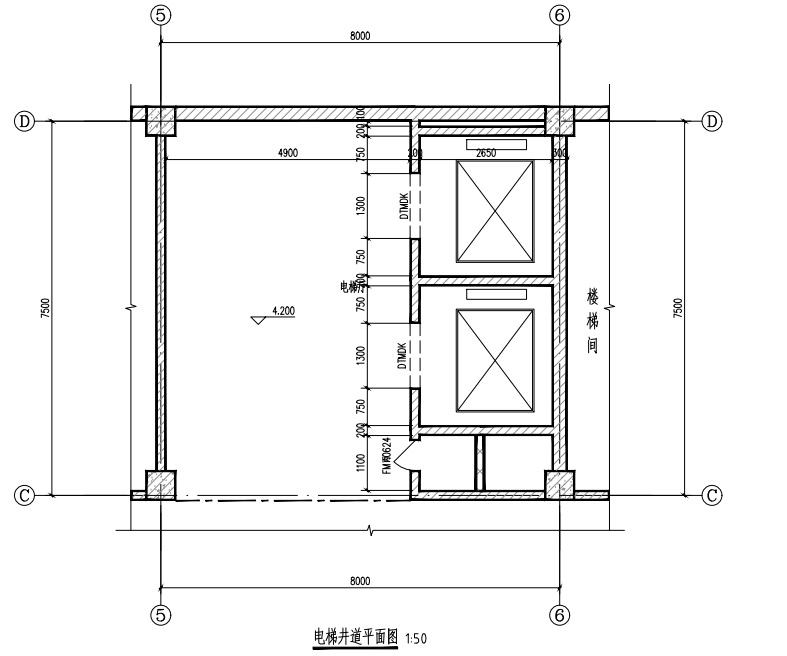 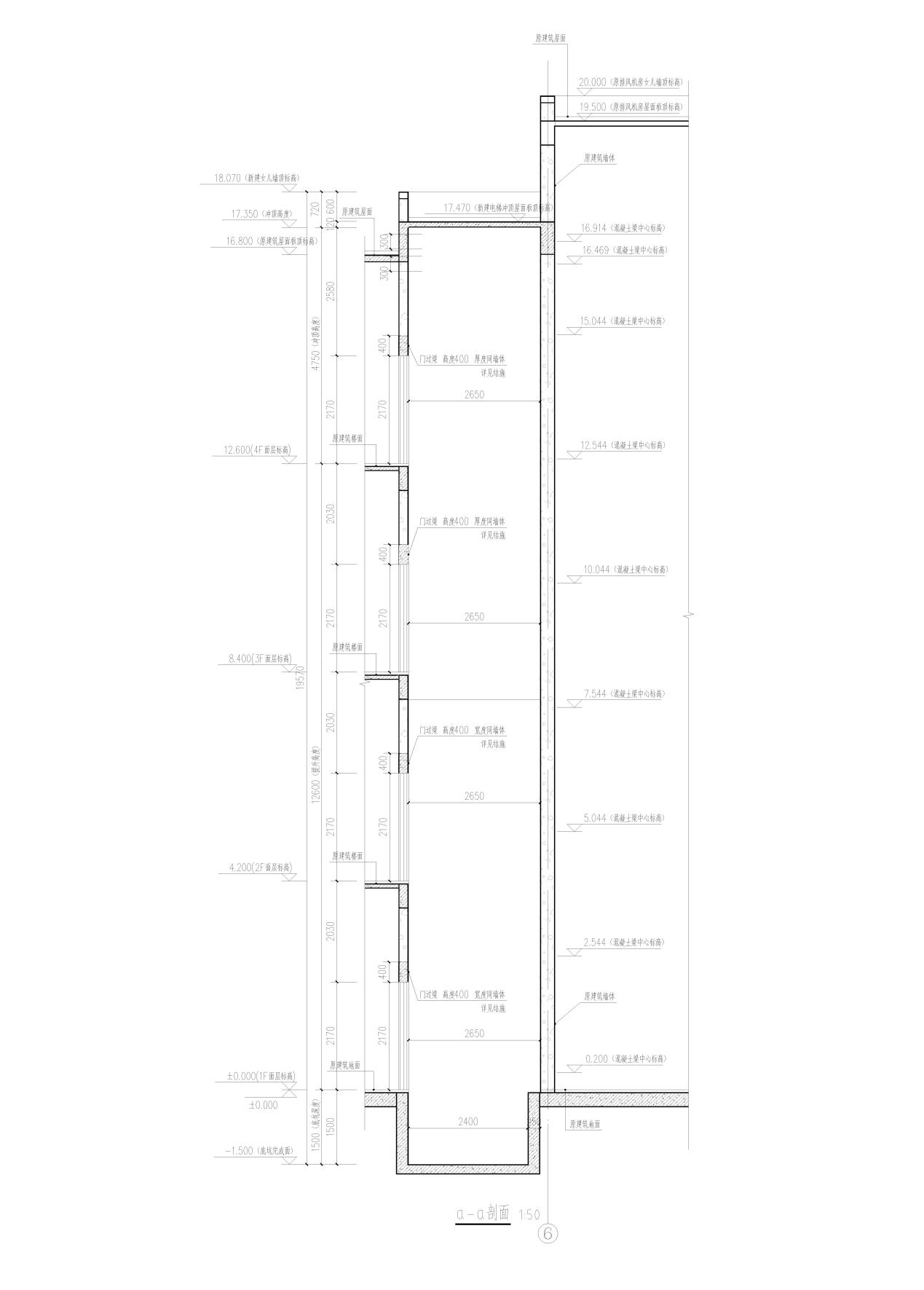 3.2 装潢3.2.1客梯3.3 配置3.3.1客梯3.4技术规格3.4.1  客梯3.5选配功能（仅供参考）3.5.1 客梯四、包装运输和储存4.1投标方交付的所有货物要符合GB191包装储运指示标志的规定，并具有适合长途运输多次搬运、装卸的坚固包装，不能造成运输过程中箱件破损、设备和零件散失。根据设备本身和施工现场的特点，在包装上应分别具有防雨、防潮、防冻、防霉、防锈、防腐蚀的保护措施。设备运抵现场时，应包装和防护完好、表面清洁、内无异物，零部件、装箱单和技术资料齐全。4.2每件包装箱的两个侧面上，用不褪色的油漆以明显易见的中文字样印刷以下标记：（1）合同号（2）目的站（3）受货人名称（4）设备名称、机组号、图号（5）箱号／件号（6）毛重／净重(kg)（7）体积(长×宽×高，以毫米表示)凡重量为二吨或超过二吨的货物，应在包装的侧面以运输常用的标记和图案标明重心、中心及挂绳位置，以便装卸搬运。按照货物的特点，装卸和运输上的不同要求，包装箱上应明显的印有“轻放”、“勿倒置”和“防雨”等字样。4.3每件包装箱内，应附有分件名称、数量，机组号、图号的详细装箱单、合格证。外购件包装箱内应有产品质量合格证书、技术说明书各一分。4.4所有带坡口管子和管件的端口必须用保护盖或其它方式妥善防护。4.5对于需要保证精确装配的具有明亮洁净加工面的货物，这些加工面应采用优良、耐久的保护层(不得用油漆)以防止在安装前发生锈蚀。4.6设备包装前应涂有防腐漆，以便在运输和储存中起防腐作用。4.7投标方应提供防腐保护的完整说明，包括清洗和涂层工艺及所用涂料的特性说明。五、供货范围5.1 投标方应提供电梯的全部设备、装置、设施和所有附属及辅助系统的设备、装置及其它必需附件，见下表（投标方可补充）。5.1.1供货一览表（客梯）5.2专用工具投标方提供安装、调整、试运、试验、正常运行、检修所需的全部非常规和非标准的专用工具各一套，所有配套设备的专用工具也统一由投标方供货。六、技术资料6.1总要求6.1.1 投标方提供的资料须满足工程施工图设计、设备监造检验、施工、调试、试运、性能验收试验和运行维护的要求。6.1.2 投标方随机提供的技术资料为   套。6.1.3 投标方提供的图纸应清晰且应校审签署完整，不得提供微缩复印的图纸。6.2技术资料及交付宣布投标方中标,后8天内必须向招标方和设计单位提全部资料各2份,投标方不得以任何借口拖延、推委，否则延误本工程施工图设计进度及延误工程总体进度的责任全部由投标方承担。设计方收到投标方提供的技术资料及图纸后，结合电站总体设计对其提出书面看法和意见，投标方应与设计方积极协调、相互配合共同解决好所提看法和意见，确保双方设计达到最优方案。七、技术服务(免费)及其它7.1 招标方参加投标方产品的整体试车和主要工序的质量检验，但招标方不对产品质量负有责任。7.2 在设备安装时，投标方应派员到现场指导安装，并无偿解决安装过程中出现的由于设计和制造原因所造成的一切缺陷。7.3由投标方负责技术服务中电梯的安装调试及使用证的办理。7.4 设备安装完毕后，由投标方派员指导调试及试运行并做控制试验，使之达到设备的性能要求，若达不到设备性能要求，由投标方负责无偿解决，使之达到性能要求。免费培训设备检修、运行操作人员且免费为培训和监造人员提供食宿及其它工作、生活必要的方便。培训地点：         。7.5投标方保证以全国平均成本价优惠5-10%的价格长期稳定供应优质备品、备件。7.6投标方应保证在设备投运后定期进行回访，第一年每三月一次，以后每六月一次。第五章  采购响应文件格式采购响应文件（封  面）项目名称：项目编号：供 应 商（盖章）：法定代表人（盖章）：日期：   年   月   日采购响应文件目录第一部分：采购响应文件商务部分1）洽谈报价函2）报价一览表3) 分项报价表4）供应商基本情况表5）法定代表人身份证明	6）法人授权委托书7）供应商资格证明文件8）供应商资料真实性承诺书9)技术部分/商务部分差异表10)廉洁承诺书,供需双方廉洁互保协议11）开票信息表12）供应商认为有必要提供的声明及文件第二部分：采购响应文件技术部分1)服务方案，包括详细的实施方案等。技术部分应满足或者高于技术规格书的要求。2)对采购人提出的协作和配合要求3）对服务内容和方式、人员设置等相关问题，做出明确的说明和承诺4)认为有必要说明的其它问题。格式一                                 洽谈报价函（采购人全称）         ：根据已收到的采购文件，我公司经过研究采购文件之后，决定授权         （法人代表或授权代理人），参加贵单位组织的                       （项目名称）采购活动，并根据法定代表人身份证明书（或法人授权委托书）赋予的权限参加整个采购工作的全过程。为此：提供供应商须知规定的全部采购响应文件，其中：响应文件正本一份固定总价                     （含税报价），其中增值税税率为       。3、贵单位的采购文件、成交通知书和本响应文件构成约束双方的合同。4、本供应商已详细审查全部采购文件，包括修改文件以及全部参考资料和有关附件。我们完全理解并同意放弃对这方面有不明及误解的权利。5、如果在采购响应文件送达截止时间后，我们撤回报价，则采购响应保证金（如有）采购人不予返还。6、本供应商同意提供按照采购方可能要求的与本采购有关的一切数据或资料，完全理解采购方拒绝迟到的任何报价和最低报价不是被授予合同的唯一条件，并不要求对不成交原因做出解释。供应商（盖章）：                        法定代表人签字或印鉴： 日  期：           年    月    日格式二                           报价一览表项目名称：                                               项目编号：格式三                           分项报价表供应商名称（盖章）：                                                                   采购编号：                    授权代表签字或印鉴：                                          日期：       年     月     日格式四                            供应商基本情况表格式五                          法定代表人身份证明书单位名称：	                               	         单位性质：				         	地   址：		                       	成立时间：           年       月         日经营期限：	                        	   姓名：           性别：       年龄：         职务： 	     系我单位法定代表人。特此证明。单位名称（盖章）：日    期：         年     月    日附法定代表人身份证复印件格式六                          法人单位授权书及法人授权委托书（采购人全称）          ：（法定代表人姓名）系注册于        （公司地址）     的  （公司名称）的法定代表人，现代表公司授权                        （被授权人姓名，身份证号码）为我公司合法代理人，代表本公司参加（项目名称）    报价、谈判、签约、履约等具体工作，并签署全部有关的文件、协议及合同。我公司对被授权人的签名负全部责任。本授权书于   年    月   日签字生效，被授权人签署的所有文件不因授权的撤销而失效。公司名称（公章）：授权人（签字或印鉴）：授权代表（签字或印鉴）：日    期：    年    月    日附授权代表姓名身份证复印件供应商法人授权代表需提供本人在供应商单位近半年社保证明文件格式七                           供应商资格证明文件（1）供应商必须是合格的独立法人企业，且具有履行合同能力的增值税一般纳税人，供应商没有处于被责令停业、财产被接管、冻结、破产状态；（2）供应商如为本次投标产品的代理商，需提供产品制造商的授权证明。（3）供应商必须提供近三年（2021年1月1日至今）相关销售业绩（以销售合同签订时间为准，且无不良记录）；（4）供应商及所投产品须具有满足本项目的国家和地方强制许可资质；（5）供应商在信用中国网站（www.creditchina.gov.cn）等渠道未列入失信被执行人；（6）本项目是否接受联合体报价：不接受联合体报价。（7）单位负责人为同一人或者存在控股、管理关系的不同单位，不得同时对本项目报价。格式八                         供应商资料真实性承诺书（采购人全称）：我单位   （单位全称）   郑重承诺：在项目采购中，提交的所有资料都是真实的、有效的。如有虚假、无效的资料，本单位愿意承担被取消报价、成交资格等一切后果。供应商： (全称)(盖章)法定代表人或授权代表： (签字或印鉴)日  期：      年    月    日格式九                        技术部分/商务部分差异表授权代表签字或印鉴：                     日期：          年    月    日格式十                       廉洁承诺书为维护公平竞争的市场秩序，我方自愿在参与贵方组织的商业往来活动中，加强有关人员廉洁从业管理，恪守商业道德，从源头预防和遏制违法、违规、违纪行为发生，特作以下承诺：一、严格遵守国家有关法律法规，坚持诚实守信原则，恪守商业道德，规范商务人员廉洁从业行为。二、不伙同他人串标、围标或非法排挤竞争对手，不在商业活动中提供虚假资料，损害贵方合法权益。三、不为贵方工作人员提供回扣、礼金、有价证券、贵重物品和报销个人费用。四、不为贵方工作人员安排可能影响公平、公正交易的宴请、健身、娱乐等活动。五、不为贵方工作人员投资入股、个人借款或买卖股票、债券等提供方便。六、不为贵方工作人员购买或装修住房、婚丧嫁娶、配偶子女上学或工作安排以及出国出境、旅游等提供方便。七、不违反规定为贵方工作人员在我方相关企业挂名兼职、合伙经营、介绍承揽业务等提供方便。八、不利用非法手段向贵方工作人员打探有关涉及贵方的商业秘密、业务渠道等。九、贵方对涉嫌不廉洁商业行为进行调查时，我方有配合提供证据、作证的义务。十、未经贵方同意，我方不向任何新闻媒体、第三人述及有关贵方工作人员恪守商业道德方面的评价、信息。我方自愿接受社会及贵方监督，如有违反约定，承诺及时对相关工作人员进行处分处理，并限期整改；如导致贵方工作人员受到纪律处分、组织处理或构成违法犯罪的，愿意按照双方约定赔付违约金，并列入永久禁入中煤市场黑名单；给贵方造成重大社会影响或重大经济损失的，同意解除、终止双方尚未履行完毕的业务合同，暂停结算合同未支付款项，赔偿贵方遭受的经济损失，并列入永久禁入中煤市场黑名单。承诺方：（盖章）     法定代表人：（签字）日  期：         年    月     日▲要求由法定代表人签字、加盖单位公章后，附在采购响应文件中。格式十一供需双方廉洁互保协议买方：（以下简称甲方）卖方：（以下简称乙方）为规范双方业务往来活动，建立诚实守信的商务合作关系，共同维护双方合法权益，防止违法违纪现象发生，经友好协商，双方就业务往来中的廉洁事宜达成此互保协议。第一条甲乙双方共同的权利和义务1.严格遵守国家有关法律法规，坚持诚实守信原则，恪守商业道德，规范商务人员廉洁从业行为。2.双方业务活动坚持公开、公正、诚信、透明的原则（商业秘密和合同文件另有规定的除外），不得损害国家和对方利益。3.发现对方工作人员在业务活动中有违反廉洁规定的行为，有及时要求对方纠正并向对方举报的权利和义务；涉嫌违法的，可以依法向有关部门举报。4.对涉嫌不廉洁的商业行为进行调查时，双方有相互配合、提供证据、作证的义务。5.未经对方同意，不向任何新闻媒体、第三人述及有关对方工作人员恪守商业道德方面的评价、信息。6.双方应依法保护举报人员，不得以任何方式对举报人员进行打击报复。第二条甲方的廉洁责任1.甲方工作人员不得以任何形式索要或接受乙方的礼金、礼品和有价证券，不得在乙方报销任何应由个人支付的各种费用。2.甲方工作人员不得私自参加乙方安排的宴请，不得私自接受乙方提供的通讯、交通工具和办公用品，不得向乙方泄露谈判中的商业秘密。3.甲方工作人员不得要求或者接受乙方以住房装修、婚丧嫁娶、家属及其他亲属的工作安排、出国出境、旅游等为理由所提供的方便。4.甲方工作人员不得以任何理由向乙方推荐物资供应单位、工程承包或劳务分包单位，合同另有约定除外。第三条乙方的廉洁责任1.乙方及其工作人员不得为甲方工作人员提供回扣、礼金、有价证券、贵重物品和报销个人费用。2.乙方及其工作人员不得为甲方工作人员安排有可能影响公平、公正交易的宴请、健身、娱乐等活动。3.乙方及其工作人员不得为甲方工作人员投资入股、个人借款或买卖股票、债券等提供方便。4.乙方及其工作人员不得为甲方工作人员购买或装修住房、婚丧嫁娶、配偶子女上学或工作安排以及出国出境、旅游等提供方便。5.乙方及其工作人员不得为甲方工作人员在其相关企业挂名兼职、合伙经营、介绍承揽业务等提供方便。6.乙方及其工作人员不得利用非法手段向甲方工作人员打探有关涉及甲方的商业秘密、业务渠道等。7.乙方及其工作人员与甲方发生业务往来过程中，不得有弄虚作假、以次充好、虚结虚算等违反诚信原则的行为。8.其它违反廉洁规定的行为。第四条甲方工作人员有违反本协议行为的，甲方应按照管理权限，依据有关规定给予纪律处分、组织处理或经济处罚；涉嫌犯罪的，移交司法机关追究法律责任。第五条乙方及其工作人员有违反本协议行为的，甲方有权根据情节和所造成的影响采取以下相应措施：1.情节轻微的，要求乙方对相关工作人员进行处分处理，并限期整改。2.导致甲方工作人员受到纪律处分、组织处理或构成违法犯罪的，扣罚乙方合同金额50%的违约金，列入永久禁入中煤市场黑名单。3.给甲方造成重大社会影响或重大经济损失的，甲方有权解除、终止双方尚未履行完毕的业务合同，暂停支付合同未结算款项，甲方遭受的损失由乙方负责赔偿，乙方因甲方解除合同产生的损失由乙方自行承担，列入永久禁入中煤市场黑名单。第六条本协议作为双方签订的所有业务合同的组成部分，与业务合同具有同等法律效力。第七条本协议自双方签字盖章之日起生效，有效期与合同履约期一致。甲方：（盖章）                         乙方：（盖章）法定代表人：（签字）                   法定代表人：（签字）授权代表：（签字）                     授权代表：（签字）地址：                                 地址：电话：                                 电话：年    月    日                           年    月    日格式十二：安全管理协议甲方：中煤天津设计工程有限责任公司乙方：为加强安全生产管理，根据有关规定，甲、乙双方经协商，订立本协议，共同遵守。一、乙方应遵守《中华人民共和国安全生产法》、《建筑工程安全生产管理条例》、国家和相关行业安全生产的各项法律法规，具备国家有关法律、行政法规和国家标准、行业标准规定的安全生产条件。二、乙方必须建立健全切实可行的安全生产管理规章制度，并认真组织实施，设置安全生产管理机构，配备专门的安全生产管理人员，定期召开安全工作会议，并经常进行安全检查，及时处理事故隐患，确保安全生产。三、乙方必须建立完整的工作人员台帐，经乙方法定代表人或授权人签字、并加盖乙方单位公章确认后报甲方备案。如发生人员变更，乙方应及时向甲方报告并更新台帐报甲方备案。甲方根据乙方工作人员台账对进场人员进行准入管理。四、甲方对乙方的安全生产实行监督、检查，对乙方的安全生产工作统一协调。乙方应遵守甲方的各项安全生产规程和有关的规章制度，接受甲方统一体系建设、统一生产调度、统一安全培训、统一监督检查、统一考核奖惩的“五统一”管理。五、乙方应按照政府、行业有关规定及要求，对其管理、生产、特种作业等人员进行安全教育、培训取证，必须持有合法的资格证书，并保证持证上岗作业，同时提供符合规定的劳动保护。六、在合同执行期，由于乙方或乙方人员原因所造成的一切安全事故均由乙方进行妥善处理，并承担由此发生的一切费用；同时甲方有权根据相关规定给予乙方必要的处罚。七、乙方在施工或修补缺陷中对本工程以外的其它财产、设施或人身造成的损失、损伤或伤亡等均由乙方负责。八、本协议一式六份，自双方签字盖章之日起生效，双方各执三份。甲方（签字）                    乙方（签字）单位盖章                        单位盖章年   月   日                       格式十三                      其他证明材料第二部分：采购响应文件技术部分序号内    容说明与要求1项目名称中煤鄂尔多斯能源化工有限公司化验楼改造EPC总承包项目电梯采购2到货地点天津市红桥区3报价方式固定总价（含税）4采购内容及范围详见采购文件技术规范书5资金来源企业自筹6供应商资格标准（1）供应商必须是合格的独立法人企业，且具有履行合同能力的增值税一般纳税人，供应商没有处于被责令停业、财产被接管、冻结、破产状态；（2）供应商如为本次投标产品的代理商，需提供产品制造商的授权证明。（3）供应商必须提供近三年（2021年1月1日至今）相关销售业绩（以销售合同签订时间为准，且无不良记录）；（4）供应商及所投产品须具有满足本项目的国家和地方强制许可资质；（5）供应商在信用中国网站（www.creditchina.gov.cn）等渠道未列入失信被执行人；（6）本项目是否接受联合体报价：不接受联合体报价。（7）单位负责人为同一人或者存在控股、管理关系的不同单位，不得同时对本项目报价。7资格审查方式资格后审8采购有效期自洽谈之日起90日历日9现场勘查采购人不安排踏勘。供应商可自行安排，相关一切费用自理10响应文件份数及封装要求请各投标供应商投标时将投标文件扫描件（签字盖章版本）作为附件上传，如未按规定上传投标文件将被视为未响应招标文件。12成交供应商由采购人确定成交供应商。13采购人：中煤天津设计工程有限责任公司地址：天津市红桥区大丰路安顺大厦（西北角水游城）3号楼项目联系人：王瑞泽  13116083223采购人：中煤天津设计工程有限责任公司地址：天津市红桥区大丰路安顺大厦（西北角水游城）3号楼项目联系人：王瑞泽  13116083223序号评分标准评分标准得分一报价部分报价部分50一投标报价得分以有效供应商中的平均价格的95%作为评标基准价。若供应商为6家（含6家）以上时，分别去掉一个最高有效投标报价和一个最低有效投标报价，取剩余有效投标报价的平均价格的95%作为评标基准价。投标报价等于评标基准价得40分，每高于评标基准价1%扣1分，最多扣10分；每低于评标基准价1%加0.5分，最多加10分。不足1%按插入法计算，保留两位小数。30-50二商务部分商务部分14二企业实力投标人具有有效的质量管理体系认证、环境管理体系认证、职业健康安全管理体系认证证书、安全生产许可证、国家高新技术企业证书 、AAA合同信用等级认定证书。以上认证和证书每提供1个得1分，共6分。认证和证书均需提供原件扫描件。0-6二财务状况投标人提供2020年-2022年财务审计报告（第三方出具），每提供一年的得1分。0-3二类似业绩所投产品近三年（2021年1月1日至今）销售业绩，1个得1分，满分5分。注：业绩需提供合同原件的扫描件（业绩证明需提供合同扫描件，须至少包含合同首页、承包范围内容页、买卖双方盖章页），投标人对扫描件的真实性负责。0-5技术部分技术部分36三投标产品技术部分响应技术部分内容完整、数据准确、文字描述准确；投标设备对技术及品牌、参数要求的响应程度高。良好的得13-11分，一般的得10-6分，较差的得5-0分；0-13三设备标准、配置及操作设备（部件）配置的合理、功能可靠完善；设备制造采用的标准先进性、适用性高；设备的操作、维护简便、灵活。良好的得10-8分，一般的得7-5分，较差的得4-0分0-10三设备部件及备品备件部件互换性高、设备易维修、整体安全性高；随机备品、备件的种类齐全、数量充足。投标人上述措施较优者得12-10分，满足得9-6分，无措施不得分。0-6三进度保障合同签订后，15天内设备到货。投标人优于上述供货期者得3分，满足得2分。0-3三售后及培训技术服务方案、团队、措施、计划、范围能满足系统正常运行，系统培训方案详细、针对性强，有完善的培训方案及培训时间安排，能够提供7*24小时服务响应；投标人能够提供完善的质保服务保障体系，并能够提供详细的质保保障方案和完备的故障应急方案，最大限度保证系统正常运行，投标人上述方案较优者得4-3分，满足得2-1分。0-4合计合计合计100买受人：中煤天津设计工程有限责任公司签订地点： 天津市红桥区出卖人：签订时间：2024年 6 月  日序号标的名称规格及型号单位数量单价(元)金额(元)交货时间备注12合计人民币金额（大写）             （含税，税率13%）人民币金额（大写）             （含税，税率13%）人民币金额（大写）             （含税，税率13%）人民币金额（大写）             （含税，税率13%）人民币金额（大写）             （含税，税率13%）人民币金额（大写）             （含税，税率13%）人民币金额（大写）             （含税，税率13%）人民币金额（大写）             （含税，税率13%）人民币金额（大写）             （含税，税率13%）该金额包含出卖人应承担的所有费用，包括但不局限于以下费用：增值税金、检测费、运杂费、指导安装及指导调试费、特种设备验收及取证费（如有）、培训费、技术服务费、随机备品备件、易损件、专用工具（如有），满足设备首次运行所必须的各种油、脂、材料和其他伴随的各项费用。该金额包含出卖人应承担的所有费用，包括但不局限于以下费用：增值税金、检测费、运杂费、指导安装及指导调试费、特种设备验收及取证费（如有）、培训费、技术服务费、随机备品备件、易损件、专用工具（如有），满足设备首次运行所必须的各种油、脂、材料和其他伴随的各项费用。该金额包含出卖人应承担的所有费用，包括但不局限于以下费用：增值税金、检测费、运杂费、指导安装及指导调试费、特种设备验收及取证费（如有）、培训费、技术服务费、随机备品备件、易损件、专用工具（如有），满足设备首次运行所必须的各种油、脂、材料和其他伴随的各项费用。该金额包含出卖人应承担的所有费用，包括但不局限于以下费用：增值税金、检测费、运杂费、指导安装及指导调试费、特种设备验收及取证费（如有）、培训费、技术服务费、随机备品备件、易损件、专用工具（如有），满足设备首次运行所必须的各种油、脂、材料和其他伴随的各项费用。该金额包含出卖人应承担的所有费用，包括但不局限于以下费用：增值税金、检测费、运杂费、指导安装及指导调试费、特种设备验收及取证费（如有）、培训费、技术服务费、随机备品备件、易损件、专用工具（如有），满足设备首次运行所必须的各种油、脂、材料和其他伴随的各项费用。该金额包含出卖人应承担的所有费用，包括但不局限于以下费用：增值税金、检测费、运杂费、指导安装及指导调试费、特种设备验收及取证费（如有）、培训费、技术服务费、随机备品备件、易损件、专用工具（如有），满足设备首次运行所必须的各种油、脂、材料和其他伴随的各项费用。该金额包含出卖人应承担的所有费用，包括但不局限于以下费用：增值税金、检测费、运杂费、指导安装及指导调试费、特种设备验收及取证费（如有）、培训费、技术服务费、随机备品备件、易损件、专用工具（如有），满足设备首次运行所必须的各种油、脂、材料和其他伴随的各项费用。该金额包含出卖人应承担的所有费用，包括但不局限于以下费用：增值税金、检测费、运杂费、指导安装及指导调试费、特种设备验收及取证费（如有）、培训费、技术服务费、随机备品备件、易损件、专用工具（如有），满足设备首次运行所必须的各种油、脂、材料和其他伴随的各项费用。该金额包含出卖人应承担的所有费用，包括但不局限于以下费用：增值税金、检测费、运杂费、指导安装及指导调试费、特种设备验收及取证费（如有）、培训费、技术服务费、随机备品备件、易损件、专用工具（如有），满足设备首次运行所必须的各种油、脂、材料和其他伴随的各项费用。技术要求详见技术规格书技术要求详见技术规格书技术要求详见技术规格书技术要求详见技术规格书技术要求详见技术规格书技术要求详见技术规格书技术要求详见技术规格书技术要求详见技术规格书技术要求详见技术规格书以下签字盖章。买受人(章)：中煤天津设计工程有限责任公司住      所：法定代表人(或委托代理人)：电       话： 财       务：出卖人(章)： 住   所：法定代表人(或委托代理人)： 联 系 人：电    话：开户银行： 账    号： 买受人(章)：中煤天津设计工程有限责任公司法定代表人(或委托代理人)：出卖人(章)：法定代表人(或委托代理人)：买受人(章)：中煤天津设计工程有限责任公司法定代表人(或委托代理人)：出卖人(章)：法定代表人(或委托代理人)：序号货物名称规格型号单位数量单重（KG）总重（KG）单价(元)总价(元)制造厂（品牌）合计合计税率（计入总价）税率（计入总价）额定载重（kg）乘客人数(人)额定速度(m/s)门洞尺寸(宽ⅹ高)数量（部）备注普通客梯一1350181.751300ⅹ21701乘客电梯，无机房普通客梯二（兼无障碍客梯）1350181.751300ⅹ21701乘客电梯，无机房注：1.两部客梯其中一部为无障碍电梯，设置无障碍设施。    2.电梯井道尺寸以实测为准。注：1.两部客梯其中一部为无障碍电梯，设置无障碍设施。    2.电梯井道尺寸以实测为准。注：1.两部客梯其中一部为无障碍电梯，设置无障碍设施。    2.电梯井道尺寸以实测为准。注：1.两部客梯其中一部为无障碍电梯，设置无障碍设施。    2.电梯井道尺寸以实测为准。注：1.两部客梯其中一部为无障碍电梯，设置无障碍设施。    2.电梯井道尺寸以实测为准。注：1.两部客梯其中一部为无障碍电梯，设置无障碍设施。    2.电梯井道尺寸以实测为准。注：1.两部客梯其中一部为无障碍电梯，设置无障碍设施。    2.电梯井道尺寸以实测为准。序号规格客梯1速度1.75m/s2顶层高度（mm）47503底坑深度(mm)15004最小层高(mm)42005最大提升高度(mm)126006轿厢净宽x净深（mm）2000x15007轿内净高（mm）24008开门宽度x高度（mm）1100x21009开门方式中分序号部 位规格型号1轿顶与轿厢相配套，顶部装饰含灯光和通风扇（手动及自动控制），轿厢顶需留有摄像机孔2轿厢、轿门材质拉丝不锈钢3043厅门、门套拉丝不锈钢3044地面PVC电梯专用地板5轿厢操纵盘轿厢内操纵盘按钮采用金属按钮，需设盲人按钮（投标方提供照片及样本）6轿厢内轿厢后壁或侧壁安装扶手7轿厢门坎硬质铝合金序号名 称规格型号品 牌备注1曳引机（整机）  永磁无齿轮主机2控制系统主板永磁无齿轮主机3控制系统变频器永磁无齿轮主机4开门电机及变频器永磁无齿轮主机5光幕永磁无齿轮主机6安全钳永磁无齿轮主机7限速器永磁无齿轮主机8缓冲器永磁无齿轮主机9轿厢导轨、对重导轨永磁无齿轮主机10钢丝绳注：曳引机（整机）、主控电脑板、电梯专用变频器、开门机等关键部件为整机进口。注：曳引机（整机）、主控电脑板、电梯专用变频器、开门机等关键部件为整机进口。注：曳引机（整机）、主控电脑板、电梯专用变频器、开门机等关键部件为整机进口。注：曳引机（整机）、主控电脑板、电梯专用变频器、开门机等关键部件为整机进口。注：曳引机（整机）、主控电脑板、电梯专用变频器、开门机等关键部件为整机进口。电    梯电    梯电    梯电    梯电    梯机    型轿厢开门机系统采用VVVF门机控制系统控制方式集选轿厢驱动系统交流变频变压控制系统（VVVF）梯种客梯轿厢并联控制有拖动方式变频变压调速轿厢层门装置型号：与门机配套机种永磁同步轿厢操作盘面板：拉丝不锈钢405额定速度(m/s)1.750m/s轿厢操纵箱及外呼盒不锈钢（带盲文按钮）层/站/门4层4站4门轿厢电源电压380V服务层楼见前表轿厢对讲功能五方通话基站1层轿厢开门型式自动中分式井道说明无牛腿楼层圈梁+每层中间圈梁（圈梁垂直间距≤2500），土建施工轿厢视频多媒体可远程传递画面门洞净尺寸1300x2170层门耐火极限2h1门保护：光幕保护。2轿厢、机房、轿顶、基坑及总控制室实现五方对讲通话。3有/无司机服务：通过轿厢操纵箱上的开关、可使电梯操作方式有（或无）司机操作。4监控摄象头接口（配专用视屏线及电源线）5超重报警：轿厢超载时，蜂鸣器发出警告声，并停止于该层。6门异常检查装置：如果轿厢门在预定时间内应开而未开或未能完全开启、轿厢门会自动关闭、再应答其他呼叫、如果轿厢门在预定时间内应关而未能关闭时、将会重复关闭以便清除门槛上的障碍物。7电梯具有实行运行楼层选择控制功能8轿厢应急照明：停电时，充电式电池立即给应急灯供电，恢复供电后自动熄灭。9轿厢照明、风扇自动关闭：在规定的时间内，没有召唤信号登记，轿厢内的照明灯、风扇会自动关停，以节约能源。10故障自测功能。11防捣乱功能。12误操作修正功能：轿内操作盘按钮误操作可修正功能。13基站返回：应答最后呼叫后，在设定的时间内，没有其他呼叫时、或在并联状态基站上没有其他轿厢停靠时，轿厢会自动返回基站。14基站待机：返回基站后，自动开门（或关门）待机。15满载直驶。16安全停靠：如果电梯发生故障并停在楼层之间、或电梯到达目的楼层后，门不能完全打开，控制器将执行诊断检查，保证电梯安全系统正常后，将电梯门自行关闭、并驶往最近的楼层，将乘客放出。17电梯内设置多媒体屏幕18投标人认为有必要提供的其他功能19电梯具备与质检楼现有火灾自动报警主机联动功能，当有火警时电梯应联动停至一楼，并在多媒体屏上显示报警信息。序号部件名称品牌及产地备注1主机电脑板、变频器2曳引机及变频器3开门电机及变频器4光幕5钢丝绳6不锈钢板7安全钳8限速器9轿厢导轨10对重导轨注：曳引机（整机）、主控电脑板、电梯专用变频器、开门机等关键部件为整机进口。注：曳引机（整机）、主控电脑板、电梯专用变频器、开门机等关键部件为整机进口。注：曳引机（整机）、主控电脑板、电梯专用变频器、开门机等关键部件为整机进口。注：曳引机（整机）、主控电脑板、电梯专用变频器、开门机等关键部件为整机进口。序号分项报价内容备注1货物名称2报价总价（小写）￥3报价总价（大写）人民币                         4交货期5报价声明授权代表签字或印鉴：                      日期：       年  月  日授权代表签字或印鉴：                      日期：       年  月  日授权代表签字或印鉴：                      日期：       年  月  日授权代表签字或印鉴：                      日期：       年  月  日报价单位（盖章）：                 报价单位（盖章）：                 报价单位（盖章）：                 报价单位（盖章）：                 备注：      报价为目的地交货含税价格；备注：      报价为目的地交货含税价格；备注：      报价为目的地交货含税价格；备注：      报价为目的地交货含税价格；序号货物名称规格型号单位数量单重（KG）总重（KG）单价(元)总价(元)制造厂（品牌）备注1234…总计总计税率（计入总价）税率（计入总价）13%13%13%13%13%13%13%13%13%单位全称营业执  照号码税务登记号码税务登记号码税务登记号码单位法人代码单位法人代码单位法人代码地址邮编邮编邮编电话传真传真传真传真传真法定    代表人建筑面积建筑面积建筑面积建筑面积建筑面积平方米平方米平方米平方米平方米注册资本万元万元万元万元万元万元万元万元万元万元万元万元万元万元万元万元经营范围主  营主  营主  营经营范围兼  营兼  营兼  营单位员工结构员工总数员工总数员工总数高级技术人员高级技术人员高级技术人员高级技术人员中级技术人员中级技术人员中级技术人员初级技术人员初级技术人员初级技术人员行政管理人员行政管理人员行政管理人员单位员工结构生产销售状况生产销售状况生产销售状况生产销售状况生产销售状况生产销售状况生产销售状况生产销售状况生产销售状况生产销售状况生产销售状况生产销售状况生产销售状况生产销售状况生产销售状况生产销售状况生产销售状况2020年2020年2020年2020年2020年2021年2021年2021年2021年2021年2021年2021年2021年2022年2022年2022年2022年年产量年产量年销售额（万元）年销售额（万元）年销售额（万元）年产量年产量年产量年产量年产量年销售额   （万元）年销售额   （万元）年销售额   （万元）年产量年产量年产量年销售额（万元）主要原材料、配件进货渠道（可另附纸）主要原材料、配件进货渠道（可另附纸）主要原材料、配件进货渠道（可另附纸）原材料、配件名称原材料、配件名称原材料、配件名称原材料、配件名称原材料、配件名称原材料、配件名称原材料、配件名称生产厂名称生产厂名称生产厂名称生产厂名称生产厂名称生产厂名称生产厂名称主要原材料、配件进货渠道（可另附纸）主要原材料、配件进货渠道（可另附纸）主要原材料、配件进货渠道（可另附纸）主要原材料、配件进货渠道（可另附纸）主要原材料、配件进货渠道（可另附纸）主要原材料、配件进货渠道（可另附纸）主要原材料、配件进货渠道（可另附纸）主要原材料、配件进货渠道（可另附纸）主要原材料、配件进货渠道（可另附纸）单位（公章）：法定代表人（签字或印鉴）：                 年    月   日单位（公章）：法定代表人（签字或印鉴）：                 年    月   日单位（公章）：法定代表人（签字或印鉴）：                 年    月   日单位（公章）：法定代表人（签字或印鉴）：                 年    月   日单位（公章）：法定代表人（签字或印鉴）：                 年    月   日单位（公章）：法定代表人（签字或印鉴）：                 年    月   日单位（公章）：法定代表人（签字或印鉴）：                 年    月   日单位（公章）：法定代表人（签字或印鉴）：                 年    月   日单位（公章）：法定代表人（签字或印鉴）：                 年    月   日单位（公章）：法定代表人（签字或印鉴）：                 年    月   日单位（公章）：法定代表人（签字或印鉴）：                 年    月   日单位（公章）：法定代表人（签字或印鉴）：                 年    月   日单位（公章）：法定代表人（签字或印鉴）：                 年    月   日单位（公章）：法定代表人（签字或印鉴）：                 年    月   日单位（公章）：法定代表人（签字或印鉴）：                 年    月   日单位（公章）：法定代表人（签字或印鉴）：                 年    月   日单位（公章）：法定代表人（签字或印鉴）：                 年    月   日序号采购文件采购文件响应文件响应文件序号条目简要内容条目简要内容